Szkolny Zestaw Podręczników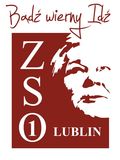 	XIV Liceum Ogólnokształcące im. Zbigniewa Herberta w Lublinierok szkolny 2023/2024Klasy I-IVJęzyk polskiNazwa podręcznikaAutorWydawnictwoWydanieNumer dopuszczeniaUwagiIa, Ib, Ic, Id, Ie, If“Oblicza epok” 1.1 Nowa edycja“Oblicza epok” 1.2 Nowa edycjaD. Chemperek, A. Kalbarczyk , D. TrześniowskiWSiP2022952/1/2022/z1952/2/2022/z1IIa, IIb, IIc, IId, IIe, IIf“Oblicza epok”2.1 Nowa edycja“Oblicza epok” 2.2 Nowa edycja“ Oblicza epok” 1.2- kontynuacjaD. Chemperek,A. Kalbarczyk,D. TrześniowskiWSiP2023952/4/2023952/3/2023IIIa, IIIb, IIIc, IIId“Oblicza epok” 3.1“Oblicza epok” 3.2D. Chemperek,A. Kalbarczyk,D. TrześniowskiWSiP2021 952/5/2021952/6/2021IVa, IVb, IVc, IVd“Oblicza epok” 3.2-kontynuacja“Oblicza epok” 4D.Chemperek,A.Kalbarczyk,D.TrześniowskiWSiP2022952/7/2022Język angielskiNazwa podręcznikaAutorWydawnictwoWydanieNumer dopuszczeniaUwagiIa, Ib, Ic, Id, Ie, IfPodręcznik zostanie podany we wrześniu.IIaPRFocus 2 second edition: książka ucznia i zeszyt ćwiczeń  S. Kay, V. Jones, D. Brayshaw, B. Michałowski, B. Trapnell, D. Russell, M. InglotPearson947/2/2019kontynuacja podręcznikaIIbFocus 2 second edition:książka ucznia i zeszyt ćwiczeń S. Kay, V. Jones, D. Brayshaw, B. Michałowski, B. Trapnell, D. Russell, M. InglotPearson947/2/2019kontynuacja podręcznikaIIcFocus 2 second edition:książka ucznia i zeszyt ćwiczeńS. Kay, V. Jones, D. Brayshaw, B. Michałowski, B. Trapnell, D. Russell, M. InglotPearson947/2/2019kontynuacja podręcznikaIIdPRFocus 2 second edition:książka ucznia i zeszyt ćwiczeńS. Kay, V. Jones, D. Brayshaw, B. Michałowski, B. Trapnell, D. Russell, M. InglotPearson947/2/2019kontynuacja podręcznikaIIePRImpulse 2Anna Cole, Karolina Kotorowicz-JasińskaMacmillankontynuacja podręcznikaIIfFocus 2 second edition:książka ucznia i zeszyt ćwiczeńS. Kay, V. Jones, D. Brayshaw, B. Michałowski, B. Trapnell, D. Russell, M. InglotPearson947/2/2019kontynuacja podręcznikaIIIaPR Focus 3 second edition (kontynuacja)S. Kay, V.  Jones, D. Brayshaw, B. Michałowski, B. Trapnell, I. MichalakPearson948/3/2019IIIbFocus 2 (kontynuacja – obie grupy)Repetytorium z języka angielskiego dla liceów i techników. Poziom podstawowy z materiałem rozszerzonym - Wydanie jednotomowe (grupa p. AM)S. Kay, V. Jones, D. Brayshaw, B. Michałowski, B. Trapnell, D. Russell, M. InglotS. Kay, V. Jones, R. Hasting, A. Juszko, D. Chandler, J. Sosnowska, M. WieruszewskaPearsonPearson947/2/20191144/2022IIIcFocus 2 (kontynuacja)S. Kay, V. Jones, D. Brayshaw, B. Michałowski, B. Trapnell, D. Russell, M. InglotPearson948/3/2019IIIdPR Focus 3 (kontynuacja)S. Kay, V.  Jones, D. Brayshaw, B. Michałowski, B. Trapnell, I. MichalakPearson948/3/2019IVaPRRepetytorium. Podręcznik do szkół ponadpodstawowych Marta Rosińska, Lynda Edwards, Monika Cichmińska Macmillan 1139/2022 IVbRepetytorium. Podręcznik do szkół ponadpodstawowych 
(grupa p. MD)Marta Rosińska, Lynda Edwards, Monika Cichmińska Macmillan 1139/2022 IVcFocus 3 (kontynuacja – obie grupy)Repetytorium z języka angielskiego dla liceów i techników. Poziom podstawowy z materiałem rozszerzonym - Wydanie jednotomowe (grupa p. BW)S. Kay, V. Jones, R. Hasting, A. Juszko, D. Chandler, J. Sosnowska, M. WieruszewskaPearson1144/2022IVdPRRepetytorium z języka angielskiego dla liceów i techników. Poziom podstawowy z materiałem rozszerzonym - Wydanie jednotomoweS. Kay, V. Jones, R. Hasting, A. Juszko, D. Chandler, J. Sosnowska, M. WieruszewskaPearson1144/2022Język niemieckiNazwa podręcznikaAutorWydawnictwoWydanieNumer dopuszczeniaUwagiIa, Ib, Ic, IdPodręcznik zostanie podany we wrześniu.IIa, IIc, IId #trends 2 - kontynuacjaA. Życka, E. Kościelniak -Walewska,  A.C KoerberNowa Era940/2/2019 Kontynuacja podręcznika z klasy IIIIa, IIIb, IIIc#trends 3A. Życka, E. Kościelniak -Walewska,  A.C KoerberNowa Era940/3/2020IVb, IVd ( grupa od podstaw)#trends 2  (kontynuacja podręcznika z kl. III ) następnie : #trends 3A. Życka, E. Kościelniak Walewska,  A.C KoerberNowa Era940/2/2019940/3/2020Kontynuacja podręcznika z  klasy IIIIVa, IVb, IVc, IVd (grupy kontynuujące naukę po SP)#trends 3  - kontynuacja podręcznika z kl. III; następnie: #trends 4 A. Życka, E. Kościelniak Walewska,  A.C KoerberNowa Era940/3/2020940/4/2021Kontynuacja podręcznika z  klasy IIIJęzyk hiszpańskiNazwa podręcznikaAutorWydawnictwoWydanieNumer dopuszczeniaUwagiIa, Ib, Ic, Ie, IfDescubre 1 - dla uczniów szkół ponadpodstawowychpraca zbiorowaDraco996/2/2019IIa, IIb, IIc, IIe, IIfDescubre 2 - dla uczniów szkół ponadpodstawowychpraca zbiorowaDraco996/2/2019IIIa, IIIcKontynuacja podręcznikaIVa, IVc, IVdDescubre 3 - dla uczniów szkół ponadpodstawowychpraca zbiorowaDraco996/3/2020Język rosyjskiNazwa podręcznikaAutorWydawnictwoWydanieNumer dopuszczeniaUwagiId, IePodręcznik zostanie podany we wrześniu.IIb, IIdPodręcznik zostanie podany we wrześniu.IIIb, IIIdPodręcznik zostanie podany we wrześniu.IVb, IVdPodręcznik zostanie podany we wrześniu.HistoriaNazwa podręcznikaAutorWydawnictwoWydanieNumer dopuszczeniaUwagiIaPRHistoria. Podręcznik. Klasa 1. Zakres rozszerzony. Nowa edycja Szkoła ponadpodstawowa. Liceum i technikum.Jolanta Choińska-Mika, Katarzyna Zielińska, Michał Tymowski, Włodzimierz LengauerWSiP642/1/2022IbHistoria. Podręcznik. Klasa 1. Zakres podstawowy. Nowa edycjaSzkoła ponadpodstawowa. Liceum i technikumRadosław Lolo, Krzysztof Wiśniewski, Michał FaszczaWSiP1147/1/2022IcPRHistoria. Podręcznik. Klasa 1. Zakres rozszerzony. Nowa edycja Szkoła ponadpodstawowa. Liceum i technikum.Jolanta Choińska-Mika, Katarzyna Zielińska, Michał Tymowski, Włodzimierz LengauerWSiP642/1/2022IdHistoria. Podręcznik. Klasa 1. Zakres podstawowy. Nowa edycja. Szkoła ponadpodstawowa. Liceum i technikumMichał Faszcza, Radosław Lolo, Krzysztof WiśniewskiWSiP1147/1/2022IePRHistoria. Podręcznik. Klasa 1. Zakres rozszerzony. Nowa edycja. Szkoła ponadpodstawowa. Liceum i technikum.Jolanta Choińska-Mika, Katarzyna Zielińska, Michał Tymowski, Włodzimierz LengauerWSiP642/1/2022IfHistoria. Podręcznik. Klasa 1. Zakres podstawowy. Nowa edycja.Szkoła ponadpodstawowa. Liceum i technikumMichał Faszcza, Radosław Lolo, Krzysztof WiśniewskiWSiP1147/1/2022IIaPRHistoria 2. Podręcznik do liceum i technikum. Zakres rozszerzony. Nowa edycjaJolanta Choińska-Mika, Katarzyna Zielińska, Piotr SzlantaWSiP1146/2/2023IIbHistoria 2. Podręcznik do liceum i technikum. Zakres podstawowy. Nowa edycjaJarosław CzubatyWSiP1147/2/2023IIcPRHistoria 2. Podręcznik do liceum i technikum. Zakres rozszerzony. Nowa edycjaJolanta Choińska-Mika, Katarzyna Zielińska, Piotr SzlantaWSiP1146/2/2023IIdHistoria 2. Podręcznik do liceum i technikum. Zakres podstawowy. Nowa edycjaJarosław CzubatyWSiP1147/2/2023IIe PRHistoria 2. Podręcznik do liceum i technikum. Zakres rozszerzony. Nowa edycjaJolanta Choińska-Mika, Katarzyna Zielińska, Piotr SzlantaWSiP1146/2/2023IIfHistoria 2. Podręcznik do liceum i technikum. Zakres podstawowy. Nowa edycjaJarosław CzubatyWSiP1147/2/2023IIIaPRHISTORIA. Podręcznik. Zakres rozszerzony. Klasa 3. Reforma 2019Szkoła ponadpodstawowa. Liceum i technikumJolanta Choińska-Mika, Katarzyna Zielińska, Piotr SzlantaWSiP982/3/2021IIIbHistoria 3. Podręcznik. Zakres podstawowy. Klasa 3. Reforma 2019Jarosław CzubatyWSiP987/3/2021IIIcPRHISTORIA. Podręcznik. Zakres rozszerzony. Klasa 3. Reforma 2019 Szkoła ponadpodstawowa. Liceum i technikumJolanta Choińska-Mika, Katarzyna Zielińska, Piotr SzlantaWSiP982/3/2021IIIdHistoria. Podręcznik. Zakres podstawowy. Klasa 3. Reforma 2019Jarosław CzubatyWSiP987/3/2021IVaPRHistoria. Podręcznik. Zakres rozszerzony. Klasa 4Jolanta Choińska-Mika, Piotr Szlanta, Andrzej ZawistowskiWSiP982/4/2022IVbHistoria 4. Podręcznik. Liceum i technikum. Zakres podstawowy.Piotr Szlanta, Andrzej ZawistowskiWSiP987/4/2022IVcPRHISTORIA. Podręcznik. Zakres rozszerzony. Klasa 4. Reforma 2019 Szkoła ponadpodstawowa. Liceum i technikumJolanta Choińska-Mika, Piotr Szlanta, Andrzej ZawistowskiWSiP982/4/2022IVdHistoria 4. Podręcznik. Liceum i technikum. Zakres podstawowyPiotr Szlanta, Andrzej ZawistowskiWSiP987/4/2022Historia 
i teraźniejszośćNazwa podręcznikaAutorWydawnictwoWydanieNumer dopuszczeniaUwagiIa, Ib, Ic, Id, Ie, IfHistoria i teraźniejszość. Podręcznik Część 1. Liceum i technikum.I. Modzelewska-Rysak, L.Rysak, A. Cisek, K. WilczyńskiWSIP11155/1/2022IIa, IIb, IIc, IId, IIe, IIfHistoria i teraźniejszość. Podręcznik Część 2. Liceum i technikum.M. Buczyński, A. Cisek, T. Grochowski, W. Pelczar, I. Modzelewska-Rysak, L. Rysak, K. Wilczyński.WSIP11155/2/2023Wiedza o społeczeństwieNazwa podręcznikaAutorWydawnictwoWydanieNumer dopuszczeniaUwagiIIIdPRW centrum uwagi 3Podręcznik do wiedzy o społeczeństwie dla liceum ogólnokształcącego i technikum. Zakres rozszerzony.S. Drelich, A.  Janicki, J. Kięczkowska, A. Makarewicz-Marcinkiewicz, L. Węgrzyn-OdziobaNowa Era11035/3/2021IVdPRW centrum uwagi 4Podręcznik do wiedzy o społeczeństwie dla liceum ogólnokształcącego i technikum. Zakres rozszerzony.Lucyna Czechowska, Sławomir DrelichNowa Era11035/4/2022Podstawy przedsiębiorczościNazwa podręcznikaAutorWydawnictwoWydanieNumer dopuszczeniaUwagiIIa, IIb, IIc, IId, IIe, IIfPodręcznik zostanie podany we wrześniu.IIIa, IIIb, IIIc, IIIdPodręcznik zostanie podany we wrześniu.GeografiaNazwa podręcznikaAutorWydawnictwoWydanieNumer dopuszczeniaUwagiIaOblicza geografii 1 – zakres podstawowyRoman Malarz, Marek WięckowskiNowa Era983/1/2019Podręcznik dla szkół ponadpodstawowychIbPROblicza geografii 1 – zakres rozszerzonyRoman Malarz, Marek Więckowski, Paweł KrohNowa Era973/1/2019Dla absolwentów szkół podstawowychIcPROblicza geografii 1 – zakres rozszerzonyR. Malarz, M. Więckowski, P. KrohNowa Era973/1/2019Dla absolwentów szkół podstawowychIdOblicza geografii 1 – zakres podstawowyR. Malarz, Marek WięckowskiNowa Era983/1/2019Podręcznik dla szkół ponadpodstawowychIeOblicza geografii 1 – zakres podstawowyRoman Malarz, Marek WięckowskiNowa Era983/1/2019Podręcznik dla szkół ponadpodstawowychIfOblicza geografii 1 – zakres podstawowyRoman Malarz, Marek WięckowskiNowa Era983/1/2019Podręcznik dla szkół ponadpodstawowychIIaOblicza geografii 2 Podręcznik dla liceum ogólnokształcącego i technikum. Zakres podstawowyT. Rachwał, R.  Uliszak, K. Wiedermann, P. KrohNowa Era983/2/2020Podręcznik dla szkół ponadpodstawowychIIbPROblicza geografii 2 – Zakres rozszerzonyOblicza geografii 1 – zakres rozszerzonyTomasz Rachwał, Wioletta KilarRoman Malarz, Marek Więckowski, Paweł KrohNowa Era973/2/2020973/1/2019Dla absolwentów szkół podstawowychIIcPROblicza geografii 2 – Zakres rozszerzonyOblicza geografii 1 – zakres rozszerzonyTomasz Rachwał, Wioletta KilarRoman Malarz, Marek Więckowski, Paweł KrohNowa Era973/2/2020973/1/2019Dla absolwentów szkół podstawowychIIdOblicza geografii 2Podręcznik dla liceum ogólnokształcącego i technikum. Zakres podstawowyT. Rachwał, R. Uliszak, K. Wiedermann, P. KrohNowa Era983/2/2020Podręcznik dla szkół ponadpodstawowychIIeOblicza geografii 2 Podręcznik dla liceum ogólnokształcącego i technikum. Zakres podstawowyT. Rachwał, R. Uliszak, K. Wiedermann, P. KrohNowa Era983/2/2020Podręcznik dla szkół ponadpodstawowychIIfOblicza geografii 2 – Zakres rozszerzonyOblicza geografii 1 – zakres rozszerzonyTomasz Rachwał, Wioletta KilarRoman Malarz, Marek Więckowski, Paweł KrohNowa Era973/2/2020973/1/2019Dla absolwentów szkół podstawowychIIIaPodręcznik Geografia. Klasa 3. Zakres podstawowy. Liceum i technikumZbigniew ZaniewiczOperon1053/3/2021Podręcznik dla szkół ponadpodstawowychIIIbPROblicza geografii 3 – zakres rozszerzonyOblicza geografii 2 – Zakres rozszerzonyM. Świtoniak, T. Wieczorek, R. Malarz, T. Karasiewicz, M.WięckowskiT. Rachwał, W. KilarNowa Era973/3/2021973/2/2020Dla absolwentów szkół podstawowychIIIcPROblicza geografii 3 – zakres rozszerzonyOblicza geografii 2 – Zakres rozszerzonyM. Świtoniak, T. Wieczorek, R. Malarz, T. Karasiewicz, M.WięckowskiT. Rachwał, W. KilarNowa Era973/3/2021973/2/2020Dla absolwentów szkół podstawowychIIIdPodręcznik Geografia. Klasa 3. Zakres podstawowy. Liceum i technikumZbigniew ZaniewiczOperon1053/3/2021Podręcznik dla szkół ponadpodstawowychIVbPROblicza geografii 3 – zakres rozszerzonyOblicza geografii 4Podręcznik dla liceum ogólnokształcącego i technikum. Zakres rozszerzonyM. Świtoniak, T. Wieczorek, R. Malarz, T. Karasiewicz, M.WięckowskiTomasz Rachwał, Czesław Adamiak, Marcin Świtoniak, Paweł KrohNowa Era973/3/2021973/4/2022IVcPROblicza geografii 3 – zakres rozszerzonyOblicza geografii 4Podręcznik dla liceum ogólnokształcącego i technikum. Zakres rozszerzonyM. Świtoniak, T. Wieczorek, R. Malarz, T. Karasiewicz, M.WięckowskiTomasz Rachwał, Czesław Adamiak, M. Świtoniak, Paweł KrohNowa Era973/3/2021973/4/2022BiologiaNazwa podręcznikaAutorWydawnictwoWydanieNumer dopuszczeniaUwagiIa, Ib, Ic, Id, Ie, IfBiologia na czasie 1Podręcznik dla liceum ogólnokształcącego i technikum, zakres podstawowyAnna Helmin, Jolanta HoleczekNowa Era1006/1/2019IIa, IIb, IIc, IId, IIe, IIfBiologia na czasie 2Podręcznik dla liceum ogólnokształcącego i technikum, zakres podstawowyAnna Helmin, Jolanta HoleczekNowa Era1006/2/2020IIIa, IIIb, IIIc, IIIdBiologia na czasie 3Podręcznik dla liceum ogólnokształcącego i technikum, zakres podstawowyAnna Helmin, Jolanta HoleczekNowa Era1006/3/2020ChemiaNazwa podręcznikaAutorWydawnictwoWydanieNumer dopuszczeniaUwagiIa, Ib, Ic, Id, Ie, IfTo jest chemia. Część 1. Chemia ogólna i nieorganiczna. Podręcznik dla liceum ogólnokształcącego i technikum. Zakres podstawowyRomuald Hassa, Aleksandra Mrzigod, Janusz MrzigodNowa Era994/1/2019IIa, IIb, IIc, IId, IIe, IIfTo jest chemia. Część 1 (kontynuacja) oraz Część 2 (połowa podręcznika). Chemia ogólna i nieorganiczna (1) oraz Chemia organiczna (2). Podręcznik dla liceum ogólnokształcącego i technikum. Zakres podstawowyRomuald Hassa, Aleksandra Mrzigod, Janusz MrzigodNowa Era994/1/2019994/2/2020IIIa, IIIb, IIIc, IIIdTo jest chemia. Część 2 (kontynuacja) Chemia organiczna. Podręcznik dla liceum ogólnokształcącego i technikum. Zakres podstawowyRomuald Hassa, Aleksandra Mrzigod, Janusz MrzigodNowa Era994/2/2020FizykaNazwa podręcznikaAutorWydawnictwoWydanieNumer dopuszczeniaUwagiIa, Ib, Ic, Id, Ie, IfPodręcznik liceum i technikum zakres podstawowy. Nowa edycja.Ludwik Lehman, Witold Polesiuk, Grzegorz WojewodaWSiPI 2019999/1 2019IIa, IIb, IIc, IId, IIe, IIfPodręcznik liceum i technikum zakres podstawowyLudwik Lehman, Witold PolesiukGrzegorz WojewodaWSiPI 2020999/1 2019IIIa, IIIb, IIIc, IIIdPodręcznik liceum i technikum zakres podstawowyLudwik Lehman, Witold PolesiukG. WojewodaWSiPI 2021999/1 2019MatematykaNazwa podręcznikaAutorWydawnictwoWydanieNumer dopuszczeniaUwagiIa, Ib, Ic, Id, Ie, IfMatematyka. Podręcznik do liceów i techników. Zakres podstawowy. Klasa 1Matematyka. Zbiór zadań do liceów i techników. Zakres podstawowy. Klasa 1Marcin Kurczab Elżbieta Kurczab Elżbieta ŚwidaOficyna Edukacyjna PazdroI.2019972/1/2019IIa, IIb, IIc, IIdMatematykaPodręcznik do liceów i techników. Zakres podstawowy. Klasa 2.MatematykaZbiór zadań do liceów i techników. Zakres podstawowy. Klasa 2.Marcin KurczabElżbieta KurczabElżbieta ŚwidaPAZDROI. 2020972/2/2020IIIa, IIIb, IIIc, IIIdMatematyka  Podręcznik do liceów i techników. Zakres podstawowy. Klasa 3 Matematyka  Zbiór zadań do liceów i techników. Zakres podstawowy. Klasa 3Marcin KurczabElżbieta KurczabElżbieta ŚwidaPazdroI.2021 r.972/3/2021IVa, IVb, IVc, IVdMatematyka  Podręcznik do liceów i techników. Zakres podstawowy. Klasa 4Matematyka  Zbiór zadań do liceów i techników. Zakres podstawowy. Klasa 4Marcin KurczabElżbieta KurczabElżbieta ŚwidaPazdroI.2022r972/4/2022Matematyka w zastosowaniachNazwa podręcznikaAutorWydawnictwoWydanieNumer dopuszczeniaUwagiIa, Ib, Ic, Id, IfMatematykaZbiór zadań do liceów i techników. Zakres podstawowy. Klasa 1Marcin Kurczab Elżbieta Kurczab 
 Elżbieta ŚwidaPazdroI.2019972/1/2019IIeMatematyka  Zbiór zadań do liceów i techników. Zakres podstawowy. Klasa 2  Marcin Kurczab Elżbieta Kurczab 
 Elżbieta ŚwidaPazdro1.2020972/2/2020IIIb, IIIc, IIIdMatematyka  Zbiór zadań do liceów i techników. Zakres podstawowy. Klasa 3Marcin KurczabElżbieta KurczabElżbieta ŚwidaPazdroI.2021 r.972/3/2021InformatykaNazwa podręcznikaAutorWydawnictwoWydanieNumer dopuszczeniaUwagiIa, Ic, Id, Ie, IfInformatyka na czasie 1Podręcznik dla liceum i technikum, zakres podstawowyJanusz MazurPaweł Perekietka Zbigniew Talaga Janusz S. WierzbickiNowa Era990/1/2019Dla klas Ic, Ie Podręcznik zostanie podany w późniejszym terminie  -wrzesieńIb
PRPodręcznik zostanie podany w późniejszym terminie  -wrzesieńIIa, IIc, IId, IIe, IIfInformatyka na czasie 2Podręcznik dla liceum i technikum, zakres podstawowyJanusz MazurPaweł Perekietka Zbigniew Talaga Janusz S. WierzbickiNowa Era990/2/2020Dla klas IIc, IId, IIe Podręcznik zostanie podany w późniejszym terminie  -wrzesieńIIbPRInformatyka na czasie 2Podręcznik dla liceum i technikum, zakres rozszerzonyBorowiecki MaciejNowa EraIIIa, IIIc, IIIdInformatyka na czasie 3Podręcznik dla liceum i technikum, zakres podstawowyJanusz MazurPaweł Perekietka Zbigniew Talaga Janusz S. WierzbickiNowa EraDla klas IIIa, IIIc podręcznik zostanie podany we wrześniu.IIIbp
PRPodręcznik zostanie podany we wrześniu. IVb
PRPodręcznik zostanie podany we wrześniu. Edukacja dla bezpieczeństwaNazwa podręcznikaAutorWydawnictwoWydanieNumer dopuszczeniaUwagiIa, Ib, Ic, Id, Ie, IfPodręcznik zostanie podany we wrześniu.PlastykaNazwa podręcznikaAutorWydawnictwoWydanieNumer dopuszczeniaUwagiIa, Ib, Ic, Id, Ie, IfPodręcznik nie obowiązuje    --   -  --ReligiaNazwa podręcznikaAutorWydawnictwoWydanieNumer dopuszczeniaIa, Ib, Ic, Id, Ie, IfW poszukiwaniu wolnościks. Marian ZającGaudiumAZ-31-01/18-LU-1/2IIa, IIb, IIc, IId, IIe, IIfW poszukiwaniu dojrzałej wiaryks. Paweł MąkosaGaudiumAZ-3-01/18IIIa, IIIb, IIIc, IIIdŚwiadczę o Jezusie w świecieks. Robert Strus, 
ks. Wiesław GalantGaudiumAZ-42-01/10-LU-4/13IVa, IVb, IVc, IVdPodręcznik zostanie podany we wrześniu.